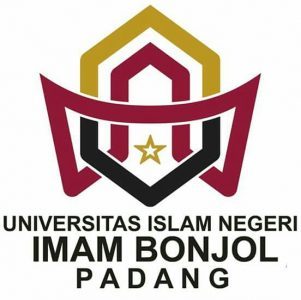 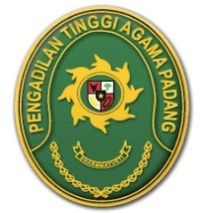 NOTA KESEPAKATANANTARA UNIVERSITAS ISLAM NEGERI PADANGDENGANPENGADILAN TINGGI AGAMA PADANGTENTANGPELAKSANAAN PENDIDIKAN, PRAKTEK KERJA LAPANGAN/PENELITIAN DAN PENGABDIAN MASYARAKAT BIDANG SOSIAL KEMASYARAKATANNomor : B. 01/Un.13/R/B.V/HM.01/01/2022Nomor : W3-A/           /HM.01.1/I/2022/ MoU/BAZNAS/PADANG/IV/2021Pada hari ini Senin tanggal Sepuluh bulan Januari tahun Dua Ribu Dua Puluh Dua, kami yang bertanda tangan tangan dibawah ini :PIHAK PERTAMA dan PIHAK KEDUA selanjutnya secara bersama-sama dalam Nota Kesepakatan ini disebut PARA PIHAK, dan secara sendiri-sendiri disebut PIHAK. PARA PIHAK terlebih dahulu menerangkan hal-hal sebagai berikut :Bahwa untuk meningkatkan kualitas kehidupan sosial kemasyarakatan dan untuk menghasilkan taraf kehidupan masyarakat yang berkualitas perlu adanya sinergi program dan kegiatan antara UIN Imam Bonjol Padang dengan Pengadilan Tinggi Agama Padang dalam bentuk pelaksanaan pendidikan, praktek kerja lapangan/penelitian dan pengabdian masyarakatBahwa untuk mencapai maksud pada huruf a di atas,maka PARA PIHAK sepakat untuk melakukan kerjasama sinergi.Berdasarkan hal-hal tersebut diatas, sesuai dengan kedudukan dan kewenangan masing-masing, PARA PIHAK setuju dan sepakat untuk melaksanakan Nota Kesepakatan tentang Pelaksanaan Pendidikan, Praktek Kerja Lapangan/Penelitian dan Pengabdian Masyarakat dengan ketentuan dan syarat-syarat sebagai berikut :PASAL 1MAKSUD DAN TUJUANMaksud Nota Kesepakatan ini adalah sebagai landasan bagi PARA PIHAK dalam melaksanakan kerjasama sinergi dalam Pelaksanaan Pendidikan, Praktek Kerja Lapangan/Penelitian dan Pengabdian Masyarakat;Tujuan Nota Kesepakatan ini adalah untuk meningkatkan kerja sama yang sinergis dalam rangka menghasilkan taraf kehidupan masyarakat yang baik dan meningkatkan kualitas taraf kehidupan masyarakat di wilayah PIHAK PERTAMA.PASAL 2LOKASI SINERGILokasi pelaksanaan Nota Kesepakatan ini adalah di Universitas Islam Negeri  Imam Bonjol Padang Propinsi Sumatera Barat.PASAL 3OBJEK SINERGIObjek Nota Kesepakatan ini adalah Pelaksanaan Pendidikan, Praktek Kerja Lapangan/Penelitian dan Pengabdian Masyarakat oleh mahasiswa dan dosen PIHAK KEDUAPASAL 4RUANG LINGKUPRuang lingkup dalam Nota Kesepakatan ini meliputi :Pendidikan;Praktek Kerja Lapangan;Penelitian; danPengabdian masyarakat.PASAL 5TUGAS DAN TANGGUNGJAWABTugas dan tanggung jawab PARA PIHAK adalah melakukan sinergi dalam hal pelaksanaan kegiatan Pendidikan, Praktek Kerja Lapangan dan Penelitian Bidang Kesehatan serta pelaksanaan kegiatan pengabdian kepada masyarakat di wilayah PIHAK PERTAMA. PASAL 6PELAKSANAANPARA PIHAK sepakat bahwa untuk pelaksanaan kesepakatan yang bersifat teknis dituangkan dalam rencana kerja berdasarkan ketentuan peraturan perundang-undangan sebagaimana terlampir yang merupakan bagian tidak terpisahkan dari Nota Kesepakatan ini.PASAL 7JANGKA WAKTUNota Kesepakatan ini berlaku untuk jangka waktu 5 (lima) tahun terhitung sejak ditanda tanganinya Nota Kesepakatan ini.Jangka waktu sebagaimana dimaksud pada ayat (1) dapat diperpanjang atas kesepakatan PARA PIHAK dengan ketentuan PIHAK yang ingin memperpanjang menyampaikan maksud perpanjangan tersebut secara tertulis 6 (enam) bulan sebelum berakhirnya jangka waktu kepada PIHAK lainnya.PASAL 8PEMBIAYAANBiaya yang timbul sebagai akibat dari pelaksanaan nota kesepakatan ini dibebankan kepada PARA PIHAK sesuai dengan ketentuan peraturan perundang-undangan.PASAL 9PEMBERITAHUANSegala macam pemberitahuan dan surat menyurat yang berkaitan dengan Nota Kesepakatan ini dibuat secara tertulis dan dapat disampaikan terlebih dahulu melalui faximile dan/atau email pada hari dan/atau tanggal surat dengan diikuti konfirmasi secara tertulis kepada alamat-alamat dibawah ini:PIHAK PERTAMA :PIHAK KEDUA:Jika terjadi keterlambatan penerimaan pemberitahuan secara tertulis, maka keterlambatan tersebut tidak dianggap sebagai suatu keterlambatan dan tetap berlaku sejak tanggal dikeluarkannya surat tersebutPASAL 10PENYELESAIAN PERSELISIHANApabila terjadi perbedaan penafsiran terhadap isi dan pelaksanaan Nota Kesepakatan ini, PARA PIHAK sepakat untuk menyelesaikan perbedaaan tersebut secara musyawarah untuk mufakat;Apabila jumlah musyawarah untuk mufakat sebagaimana dimaksud pada ayat (1) tidak tercapai, maka PARA PIHAK sepakat untuk memilih domisili hukum yang tetap dan seumumnya di Kantor Panitera Pengadilan Negeri Padang, apabila terjadi perselisihan sebagai akibat dari pelaksanaan nota kesepakatan ini akan diselesaikan dengan cara musyawarah untuk mufakat. Apabila terjadi perselisihan dalam pelaksanaan Nota Kesepakatan ini, maka masing-masing pihak harus tetap menyelesaikan tugas dan tanggung jawab yang timbul sebelum terjadi perselisihan tersebut.PASAL 11BERAKHIRNYA KESEPAKATANNota Kesepakatan ini dapat berakhir disebabkan oleh:Berakhirnya jangka waktu;Diputus oleh salah satu pihak; Terjadinya keadaan memaksa/ force majeure; danAdanya ketentuan perundang-undangan dan/atau kebijaksanaan Pemerintah Daerah yang tidak memungkinkan berlangsungnya Nota Kesepakatan.Pengakhiran Nota Kesepakatan sebagaimana dimaksud pada ayat (1) huruf b dilakukan dengan ketentuan sebagai berikut : Dalam hal salah satu PIHAK berkehendak untuk mengakhiri Nota Kesepakatan ini, maka PIHAK yang menghendaki pengakhiran tersebut wajib memberitahukan maksudnya kepada PIHAK lainnya paling lambat 60 (enam puluh) hari kalender sebelum tanggal pengakhiran yang dikehendaki;Pemutusan secara sepihak oleh PIHAK PERTAMA dalam hal PIHAK KEDUA tidak dapat memenuhi ketentuan dalam Nota Kesepakatan ini;Pemutusan secara sepihak oleh PIHAK KEDUA dalam hal PIHAK PERTAMA tidak dapat memenuhi ketentuan dalam Nota Kesepakatan ini. PASAL 12KEADAAN MEMAKSA (FORCE MAJEURE)Dalam hal salah satu PIHAK tidak dapat memenuhi kewajiban sebagaimana disepakati dalam Nota Kesepakatan ini disebabkan oleh tindakan dan/atau oleh kejadian diluar kekuasaan PARA PIHAK tersebut, seperti bencana alam, gempa bumi, dan kebakaran serta peristiwa lainnya seperti terjadinya keadaan/peristiwa kerusakan atau gangguan sistem dan komunikasi, serangan virus/software, epidemi, pemberontakan, perang, huru-hara, kerusuhan sipil, peledakan, perubahan ketentuan peraturan perundang-undangan, dan perubahan kebijakan ekonomi moneter yang secara langsung berkaitan dengan pelaksanaan Nota Kesepakatan ini yang tidak disebabkan oleh kelalaian atau kesalahan PIHAK yang mengalami keadaan memaksa (force majeure) tersebut, maka segala keterlambatan atau kegagalan dalam memenuhi kewajiban oleh PIHAK tersebut tidak dianggap sebagai kesalahan sehingga PIHAK tersebut tidak dapat dikenakan sanksi dan/atau denda.Jika terjadi keadaan memaksa (force majeure) sebagaimana dimaksud pada ayat (1) PIHAK yang mengalami keadaan memaksa (force majeure) harus memberitahukan secara tertulis kepada PIHAK lainnya dengan melampirkan bukti dari instansi berwenang mengenai tanggal terjadinya peristiwa dan penyebab keadaan memaksa (force majeure) dalam jangka waktu paling lambat 7 (tujuh) hari kerja setelah terjadinya keadaan memaksa (force majeure).Keterlambatan atau kelalaian dalam memberitahukan force majeure sebagaimana dimaksud ayat (2) pasal ini mengakibatkan tidak dikuinya peristiwa tersebut sebagai force majeure. Setelah berakhirnya atau dapat diatasinya keadaan memaksa (force majeure) sebagaimana dimaksud pada ayat (2), PIHAK yang mengalami kegagalan dan keterlambatan dalam melaksanakan kewajibannya akibat keadaan memaksa (force majeure) wajib dengan itikad baik segera melaksanakan kewajiban yangtertunda berdasarkan Nota Kesepakatan ini. PASAL 13LAIN-LAINSegala sesuatu yang belum atau tidak cukup diatur dalam Nota Kesepakatan ini akan dituangkan dalam suatu kesepakatan tambahan (addendum) tersendiri yang merupakan satu kesatuan yang tidak terpisahkan dengan Nota Kesepakatan ini dan mempunyai kekuatan hukum yang sama;Nota Kesepakatan ini tetap berlaku walaupun terjadi perubahan kepemimpinan/jabatan dan bentuk badan hukum pada salah satu pihak.PASAL 14PENUTUPDemikian Nota Kesepakatan Sinergi perencanaan dan pelaksanaan pembangunan ini dibuat dan ditandatangani di Padang pada hari dan tanggal tersebut di atas dalam rangkap 2 (dua) bermaterai cukup, masing- masing mempunyai kekuatan hukum yang sama.SAKSIProf. Dr. MartinKustati, M.Pd.:Rektor Universitas  Negeri Imam Bonjol Padang berkedudukan di Jalan Prof. Mahmud Yunus Kelurahan  Anduring, Kecamatan Kuranji, Kota Padang, Sumatera Barat dalam hal ini bertindak dalam jabatannya untuk dan atas nama Universitas Islam Negeri Imam Bonjol Padang  selanjut nya disebut PIHAK PERTAMA EDrs. H. Zein Ahsan, MH:Ketua Pengadilan Tinggi Agama Padang, berkedudukan di Padang,Jalan By Pass KM 24 Batipuh Panjang Kecamatan Koto Tangah Padang, bertindak dalam jabatannya tersebut sebagai Ketua selanjutnya disebut PIHAK KEDUA. PARAFPIHAK PERTAMAPIHAK KEDUAPARAFPARAFPIHAK PERTAMAPIHAK KEDUAPARAFPARAFPIHAK PERTAMAPIHAK KEDUAPARAFNama:UIN Imam Bonjol PadangAlamatJl. Prof.M.Yunus Kampus II LubukLintah UIN Imam Bonjol Padang, Kecamatan Kuranji, Kota Padang Sumatera BaratTelp/FaxEmail::(0751)-35723admin@pta-padang.go.idNama:Pengadilan Tinggi Agama PadangAlamat:Jalan By Pass KM 24 BatipuhPanjangKecamatan Koto Tangah Padang.Telp/FaxEmail::(0751)-7054806………………..?PARAFPIHAK PERTAMAPIHAK KEDUAPARAFPARAFPIHAK PERTAMAPIHAK KEDUAPARAFPIHAK PERTAMA,UIN Imam Bonjol PadangPROF.DR.MARTIN KUSTATI, M.PDRektorPIHAK KEDUA,Pengadilan Tinggi Agama Padang DRS.H.ZEIN AHSAN,MH.Ketua SAKSI I,Welhendri Azwar, S.Ag., M.Si., Ph.DWR. Bd. Kemahasiswaan dan KerjasamaSAKSI IIDr. Drs. Amran Suadi, SH., M.Hum, MMKetua Kamar Agama Mahmakah Agung RI